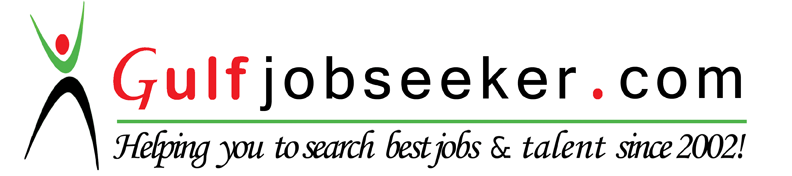 Contact HR Consultant for CV No: 340083E-mail: response@gulfjobseekers.comWebsite:http://www.gulfjobseeker.com/empoyer/cvdatabasepaid.php CAREER OBJECTIVE:                         To pursue a professionally satisfying growth and challenging career. Seeking a quality environment Where my knowledge can be shared and enriched for the growth of the organization and self.Summary of Experience  Possessing two years of vast experience in the field of Computer Hardware & Networking where Planning, Implementation, Administration and troubleshooting are involved with multiple platforms of OS viz., Microsoft Windows XP, 2003, 2008, Windows 7.TECHNICAL SKILLS :Operating System        :  Windows9x, Windows2000, Windows xp, Windows 7, LinuxApplication Software  : ccproxy, total network monitor, sync backupAssembling and Re-Assembling an computer peripherals.WORK EXPERINCED:Desktop Support Engineer at Magus Customer Dialogue behalf of Bluebird computers, Chennai, from Jan 2014 to Aug 2014.RESPONSIBILITIES:1. Assembling the computers.2. Install Systems, Circuit board, Keyboard, Modems and Printers3. Solving the regular upcoming Hardware issues.4. Remove unused files and software to put the software all the computer in their Functional order.5. Maintain updated inventory of all hardware and software’s. Desktop Support  Engineer at PrecotMeridian, Walayar behalf of Lashtech computers, Coimbatore. From Sep 2014 to Mar2015.RESPONSIBILITIES:1. Install and upgrade hardware and software components2. Development and Document Technical processes.3. Connecting the printers with desktop and laptop4. Maintain a standard configuration of equipment5. Defrag the hard drive on computer functioning too slowly6. Provide support to remote usersSystem Administrator at Magus Customer Dialog Pvt Ltd, Chennai, from Apr 2015 to Dec 2016RESPONSIBILITIES:1. Creating AD OU, Users & Group and Assign required permissions.2. Managing Domain controllers DNS, FTP, DHCP and Proxy Servers, Sonic Firewalls.3. Implementing Group Policy using gpmc.msc Console.4. Schedule & Recover Backup using backup console (wbadmin.msc).5. Configure and Managing Local Profile, Roaming Profile and Mandatory Profiles.  6. Manage Client systems status use by Symantec12.1 End Point Protection Manager console.7. Use Ghost Cast Server to Deploy Os`s.8.Remote Administration using Pstools, Ammy Admin, Showmy PC, Team Viewer,                                   and VNC to control the client Pc`s.9. Installation of Windows XP, Windows 7, 2003 and 2008, Ubuntu 14.01.10. Providing Support for Outlook Exchange clients and VPN related issues.Academic QualificationAcademic:BE (ECE) from Hindusthan college of engineering and technology in 2014  Aggregate – 63%D.C.T from Srinivasan polytechnic college in 2010Aggregate – 86%     Cms  Certified Network Specialist from CMS.Assets Hardworking, Self confident, meets deadlines on task entrusted and ample analyzing capacity. Takes Initiative and no additional directions are required once work is explained and assigned.Personal InformantionMaterial status        :	 Single.Date of Birth 	      :	 11.12.1990Languages Known  : 	 English, TamilVisa	                    :	 Visit (JAN –MAR)Joining                     :	 Immediately( With NOC )DeclarationI hereby declare that the above informaĕon furnished is true to the best of my knowledge and belief.